Załącznik graficzny nr 9 do Uchwały nr ……Rady Gminy Rewal z dnia …………  2019r.Kąpielisko Niechorze -  Centrum 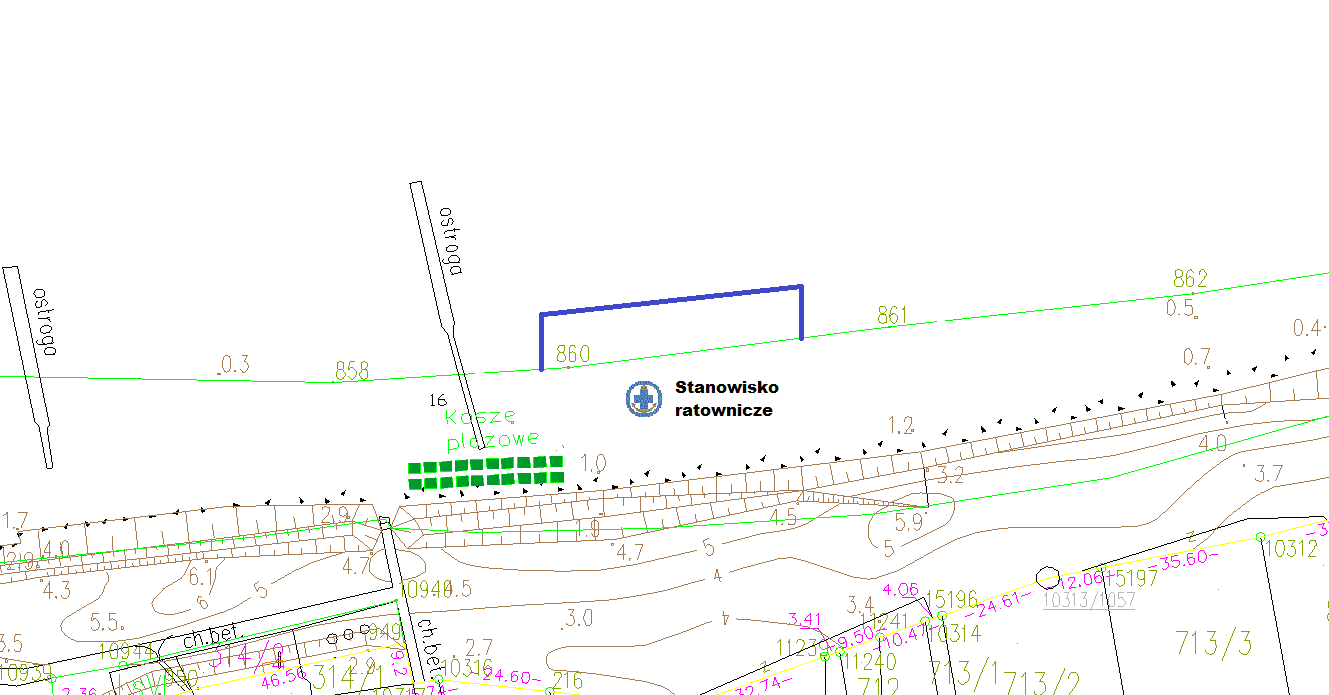 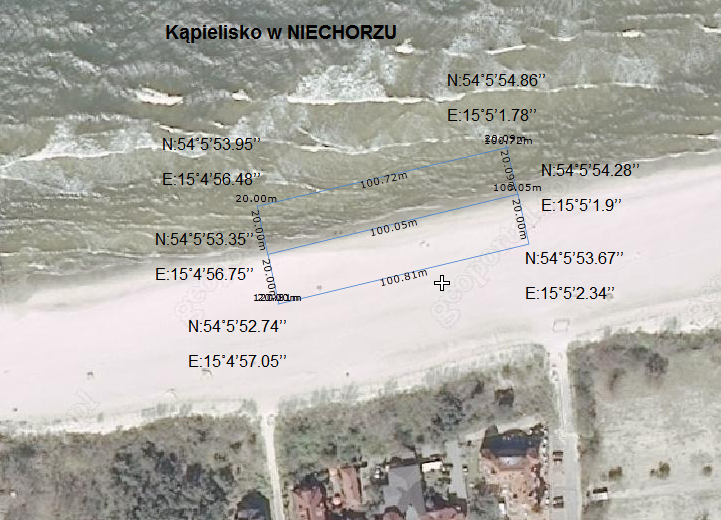 